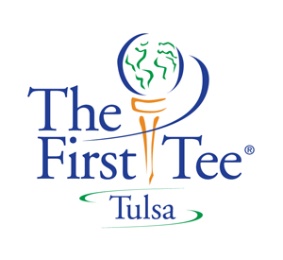 2019 Program Director Year-in-Review2019 proved to be an extremely successful year for The First Tee of Tulsa.The total number of positively impacted youth jumped to a record-high of 19,360, which marks a 25% growth over the previous year. The First Tee of Tulsa also partnered with 48 youth agencies, which is a record number.2019 Programming Summary2,078 students attended 8-week programming at one of The First Tee of Tulsa locations.490 students from 2018 attended classes in 2019 for a retention rate of 32.34%.  Of those 2,078 students, 1,556 were unique.  Total number of instructional hours equaled 1,098.15.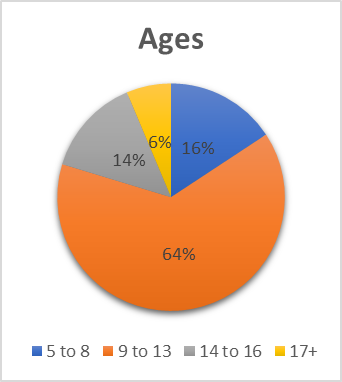 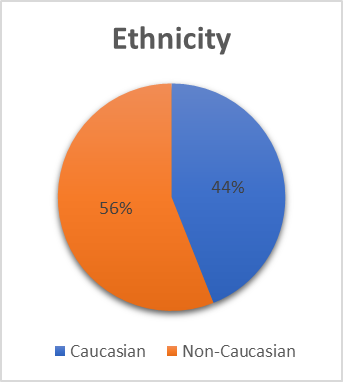 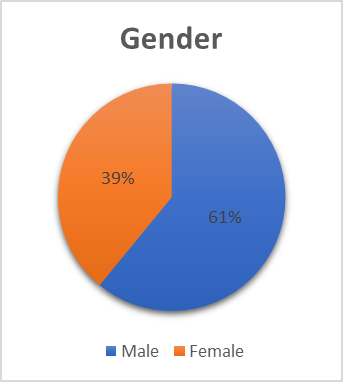 Overall Demographics: (19,360)Educational OpportunitiesACT Prep: 14 Students attended a two-day ACT Prep course that consisted of 6 hours of programming.STEM: Two classes were taught over the course of the year for a total of 12 hours of programming. Reading and Writing: 14 Students attended a 30-hour academic program taught by professional educators at The First Tee of Tulsa Learning Center at Mohawk. Math and Leadership: 41 Students have attended this program specifically designed for Marshall Elementary.  It consists of 10 classes and over 12 hours of programming.SpringSummerFallTotalMohawk4906783451,513Page Belcher6180100241Golf in the Park2295485Canyons36194297Tulsa Boy’s Home4305598Catoosa1502237Spirit Life0077Totals6677866252,078